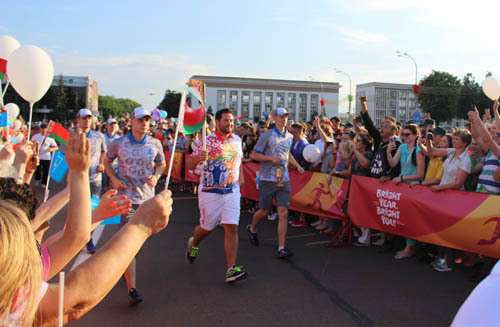 5 июня 2019 года в г. Гомель в рамках эстафеты огня «Пламя мира» ко II Европейским играм состоялся областной праздник духовых оркестров «Фанфары Гомельщины».В празднике приняли участие детские, взрослые духовые оркестры районных, городских домов, центров культуры, детских музыкальных школ и школ искусств, общеобразовательных школ, ведомственных дворцов культуры с наименованием «народный (образцовый) любительский коллектив» из 10 районов области и города Гомеля – 15 коллективов, 400 участников.В программе:коллективы выступили с концертными программами на 2 площадках ГИКУ «Гомельский дворцово-парковый ансамбль»: звучали марши, вальсы, белорусская народная музыка, популярные и любимые всеми песни;марш-парад духовых оркестров своей стройностью и величием заставил петь душу, проникнул в самые тайные уголки сердца и придал торжественность праздничному мероприятию.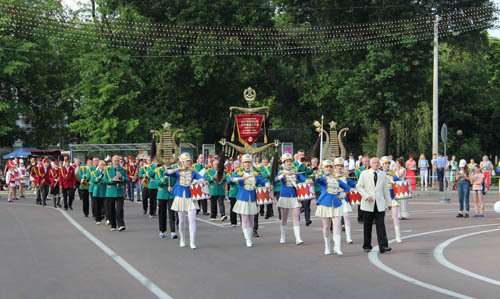 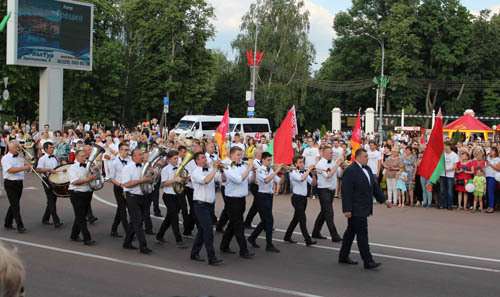 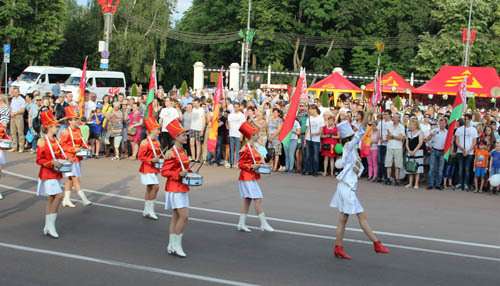 